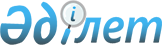 О внесении изменений и дополнения в приказ Министра финансов Республики Казахстан от 24 ноября 2014 года № 511 "Об утверждении Правил составления и представления бюджетной заявки"Приказ Заместителя Премьер-Министра - Министра финансов Республики Казахстан от 9 августа 2022 года № 807. Зарегистрирован в Министерстве юстиции Республики Казахстан 10 августа 2022 года № 29082
      ПРИКАЗЫВАЮ: 
      1. Внести в приказ Министра финансов Республики Казахстан от 24 ноября 2014 года № 511 "Об утверждении Правил составления и представления бюджетной заявки" (зарегистрирован в Реестре государственной регистрации нормативных правовых актов под № 10007) следующие изменения и дополнение:
      в Правилах составления и представления бюджетной заявки, утвержденных указанным приказом:
      пункт 21 изложить в следующей редакции:
      "21. Расчеты расходов по специфике 111 "Оплата труда" составляются по формам 01-111, 02-111, 03-111, 04-111, 05-111, 06-111, 07-111, 08-111, 09-111, 10-111, 11-111, 12-111, 13-111, 14-111, 15-111 согласно приложениям 2, 3, 3-1, 4, 5, 6, 7, 8, 9, 10, 11, 12, 13, 14, 15 и 16 к Правилам.
      При составлении расчетов по указанным формам при расчете дополнительной оплаты за проживание на территориях радиационного риска и за проживание в зонах экологического бедствия следует руководствоваться Законом Республики Казахстан "О социальной защите граждан, пострадавших вследствие ядерных испытаний на Семипалатинском испытательном ядерном полигоне" и Законом Республики Казахстан "О социальной защите граждан, пострадавших вследствие экологического бедствия в Приаралье".
      Расчеты расходов на оплату труда административных государственных служащих пилотных органов в соответствии с постановлением Правительства Республики Казахстан от 29 декабря 2017 года № 939 "О некоторых вопросах оплаты труда административных государственных служащих в пилотном режиме", составляется в произвольной форме.
      Форма 01-111 (приложение 2) предназначена для расчета расходов на оплату труда административных государственных служащих, за исключением сотрудников органов прокуратуры, правоохранительных органов, государственной фельдъегерской службы, государственной противопожарной службы, органов внутренних дел, антикоррупционной службой, службы экономических расследований, уголовно-исполнительной системы и таможенных служб, военнослужащих, по которым заполняются соответственно формы 12-111, 13-111, 14-111 и 15-111. При составлении данных расчетов следует руководствоваться разделом 2 Реестра должностей политических и административных государственных служащих по категориям, утвержденного Указом Президента Республики Казахстан от 29 декабря 2015 года № 150 "Об утверждении Реестра должностей политических и административных государственных служащих" и постановлением Правительства Республики Казахстан от 16 октября 2017 года № 646 дсп "Об утверждении единой системы оплаты труда работников для всех органов, содержащихся за счет государственного бюджета" (далее – Постановление № 646 дсп).
      Форма 02-111 (приложение 3) предназначена для расчета расходов на оплату труда политических государственных служащих, депутатов.
      Форма 02-111 (приложение 3-1) предназначена для расчета расходов на оплату труда судей, стажеров-кандидатов в судьи.
      Постановлением № 646 дсп следует руководствоваться при составлении расчетов по формам 02-11, 03-111, 12-111, 13-111, 14-111 и 15-111.
      Форма 03-111 (приложение 4) предназначена для расчета расходов на оплату труда чрезвычайных и полномочных послов, работников загранучреждений.
      Форма 04-111 (приложение 5) предназначена для расчета расходов на оплату труда работников государственных учреждений образования.
      При составлении данных расчетов следует руководствоваться постановлением Правительства Республики Казахстан от 31 декабря 2015 года № 1193 "О системе оплаты труда гражданских служащих, работников организаций, содержащихся за счет средств государственного бюджета, работников казенных предприятий" (далее – Постановление № 1193). Данным нормативным правовым актом также следует руководствоваться при составлении расчетов по формам 05-111, 06-111, 07-111, 08-111, 09-111, 10-111 и 11-111.
      Приложение 5 применяется также для расчета расходов по специфике 132 "Оплата труда патронатных воспитателей". При этом, расчет социального налога и отчислений составляется в произвольной форме.
      Форма 06-111 (приложение 7) предназначена для расчета расходов на оплату труда работников государственных учреждений здравоохранения.
      Форма 07-111 (приложение 8) предназначена для расчета расходов на оплату труда работников государственных учреждений социального обеспечения.
      Форма 08-111 (приложение 9) для расчета расходов на оплату труда работников государственных учреждений культуры и архивного дела.
      Форма 09-111 (приложение 10) для расчета расходов на оплату труда работников государственных учреждений физической культуры и спорта.
      Форма 10-111 (приложение 11) для расчета расходов на оплату труда работников прочих государственных учреждений, за исключением государственных учреждений образования, высшего образования и науки, здравоохранения, социального обеспечения, культуры и архивного дела, физической культуры и спорта, правоохранительных органов, Службы государственной охраны Республики Казахстан.
      Форма 11-111 (приложение 12) для расчета расходов на оплату труда рабочих государственных учреждений.
      Приложения 11 и 12 применяются также для расчета расходов по специфике 131 "Оплата труда технического персонала". При составлении данных расчетов следует руководствоваться Постановлением № 1193.
      Форма 12-111 (приложение 13) предназначена для расчета расходов на оплату труда сотрудников органов прокуратуры (за исключением военнослужащих Главной военной прокуратуры, военных прокуратур округов, гарнизонов и войск Республики Казахстан, по которым заполняется форма 13-111).
      Форма 13-111 (приложение 14) предназначена для расчета расходов на оплату труда сотрудников органов внутренних дел, антикоррупционной службой, службы экономических расследований, правоохранительных органов, государственной противопожарной службы, государственной фельдъегерской службы, органов уголовно-исполнительной системы.
      В графе 40 приложения 14 указывается количество сотрудников правоохранительных органов, государственной противопожарной службы, государственной фельдъегерской службы, органов уголовно-исполнительной системы, получающих надбавку за особые условия прохождения службы, а в графе 41 приложения 14 указывается сумма надбавки за особые условия прохождения службы. Общая сумма надбавки за особые условия прохождения службы должна составлять не более 15 процентов от общей суммы должностного оклада.
      Форма 14-111 (приложение 15) предназначена для расчета расходов на оплату труда военнослужащих.
      В графе 40 приложения 15 указывается количество военнослужащих, получающих надбавку за особые условия прохождения службы, а в графе 41 приложения 15 указывается сумма надбавки за особые условия прохождения службы. Общая сумма надбавки за особые условия прохождения службы должна составлять для Службы государственной охраны Республики Казахстан не более 25 процентов от общей суммы по должностным окладам, для других органов – не более 15 процентов.
      При расчете расходов на оплату труда по формам 12-111, 13-111 и 14-111 следует руководствоваться Указом Президента Республики Казахстан от 17 января 2004 года № 1283 дсп "Об утверждении реестров должностей военнослужащих, сотрудников специальных государственных органов, правоохранительных органов, государственной фельдъегерской службы и органов прокуратуры Республики Казахстан по категориям" и Постановлением № 646 дсп.
      Форма 15-111 (приложение 16) предназначена для расчета расходов по должностному окладу военнослужащих срочной военной службы.";
      приложения 2 и 3 к указанным Правилам изложить в новой редакции согласно приложениям 1 и 2 к настоящему приказу;
      дополнить приложением 3-1 к указанным Правилам согласно приложению 3 к настоящему приказу;
      приложение 32 к указанным Правилам изложить в новой редакции согласно приложению 4 к настоящему приказу;
      приложение 54 к указанным Правилам изложить в новой редакции согласно приложению 5 к настоящему приказу.
      2. Департаменту бюджетного законодательства Министерства финансов Республики Казахстан в установленном законодательством Республики Казахстан порядке обеспечить:
      1) государственную регистрацию настоящего приказа в Министерстве юстиции Республики Казахстан;
      2) размещение настоящего приказа на интернет-ресурсе Министерства финансов Республики Казахстан;
      3) в течение десяти рабочих дней после государственной регистрации настоящего приказа в Министерстве юстиции Республики Казахстан представление в Департамент юридической службы Министерства финансов Республики Казахстан сведений об исполнении мероприятий, предусмотренных подпунктами 1) и 2) настоящего пункта.
      3. Настоящий приказ вводится в действие по истечении десяти календарных дней после дня его первого официального опубликования.
                                                                                                                                          Форма 01-111                                               Расчет расходов на оплату труда административных
                                                                 государственных служащих
      Коды
      Год                                                                        |______________|
      Вид данных (прогноз, план, отчет)                   |______________|
      Функциональная группа                                    |______________|
      Администратор программ                                 |______________|
      Государственное учреждение                           |______________|
      Программа                                                          |______________|
      Специфика                                                          |______________|
      продолжение таблицы
      продолжение таблицы
      продолжение таблицы
      Руководитель аппарата центрального исполнительного органа/руководительгосударственного учреждения ____________________________________________________                                                               (подпись) (фамилия, имя, отчество (при его наличии)
      Главный бухгалтер/начальник финансово- экономического отдела______________________________________________________________________________                                  (подпись) (фамилия, имя, отчество (при его наличии)
      Примечание:
      * – заполняется по каждой категории;
      ** – заполняется в случае повышения заработной платы;
      *** – графы 26, 27, 28, 29 заполняются только по лицам, право которых иметьспециальные звания и классные чины, а также носить форменную одежду упразднены, вслучае если заработная плата, начисленная с учетом установленных надбавок и доплат позанимаемой должности административного государственного служащего, оказывается нижеранее получаемой суммы зафиксированного денежного довольствия и денежнойкомпенсации на содержание жилища и оплату коммунальных услуг, и требуетсявыплачивать соответствующую разницу в заработной плате в соответствии спостановлением Правительство Республики Казахстан от 14 декабря 2012 года № 1597"Об утверждении Правил сохранения социального обеспечения, всех льгот и преимуществпри выходе на пенсию лиц, право которых иметь специальные звания и классные чины, атакже носить форменную одежду упразднены".
                                                                                                                            Форма 02-111                                              Расчет расходов на оплату труда политических
                                                   государственных служащих, депутатов
      Коды
      Год                                                            |______________|
      Вид данных (прогноз, план, отчет)       |______________|
      Функциональная группа                         |______________|
      Администратор программ                      |______________|
      Государственное учреждение                |______________|
      Программа                                               |______________|
      Специфика                                               |______________|
      Продолжение таблицы
       продолжение таблицы
      Продолжение таблицы
      Руководитель аппарата центрального  исполнительного органа/руководительгосударственного учреждения ____________________________________________________                                                             (подпись) (фамилия, имя, отчество (при его наличии)
      Главный бухгалтер/начальник финансово-экономического отдела_______________________________________________________________________________                                 (подпись) (фамилия, имя, отчество (при его наличии)
      Примечание:
      * – заполняется по каждой категории;
      ** – заполняется в случае повышения заработной платы.
                                                                                                                                 Форма 02-111                                                 Расчет расходов на оплату труда судей
      Коды
      Год                                                               |______________|
      Вид данных (прогноз, план, отчет)          |______________|
      Функциональная группа                           |______________|
      Администратор программ                         |______________|
      Государственное учреждение                   |______________|
      Программа                                                  |______________|
      Специфика                                                  |______________|
      Продолжение таблицы
      Руководитель аппарата центрального исполнительного органа/руководительгосударственного учреждения ____________________________________________________                                                           (подпись) (фамилия, имя, отчество (при его наличии)
      Главный бухгалтер/начальник финансово-экономического отдела_______________________________________________________________________________                                       (подпись) (фамилия, имя, отчество (при его наличии)
      Примечание:
      * – заполняется по каждой категории;
      ** – заполняется в случае повышения заработной платы.
                                                                                                                                Форма 04-141                                      Расчет расходов на питание в учреждениях здравоохранения
      Коды
      Год                                                                                  |______________|
      Вид данных (прогноз, план, отчет)                             |______________|
      Функциональная группа                                              |______________|
      Администратор программ                                           |______________|
      Государственное учреждение                                     |______________|
      Программа                                                                    |______________|
      Специфика                                                                    |______________|
      Руководитель аппарата центрального исполнительного органа/руководительгосударственного учреждения _____________________________________________________                                                               (подпись) (фамилия, имя, отчество (при его наличии)
      Руководитель бюджетной программы _________________________________________                                                                    (подпись) (фамилия, имя, отчество (при его наличии)
      Главный бухгалтер/ начальник финансово- экономического отдела________________________________________________________________________________                                               (подпись) (фамилия, имя, отчество (при его наличии)
                                                                                                                               Форма 02-324                                Расчет расходов на выплату стипендии студентам, магистрантам,
                            интернам, слушателям подготовительного отделения и резидентуры,
                    докторантам, обучающимся в организациях образования и здравоохранения,
                                                                   культуры и спорта
      Коды
      Год                                                                    |______________|
      Вид данных (прогноз, план, отчет)               |______________|
      Функциональная группа                                |______________|
      Администратор программ                             |______________|
      Государственное учреждение                       |______________|
      Программа                                                      |______________|
      Специфика                                                      |______________|
      продолжение таблицы
      продолжение таблицы
      Руководитель аппарата центрального исполнительного органа/руководительгосударственного учреждения _____________________________________________________                                                                (подпись) (фамилия, имя, отчество (при его наличии)
      Руководитель бюджетной программы ________________________________________                                                                 (подпись) (фамилия, имя, отчество (при его наличии)
      Главный бухгалтер/ начальник финансово- экономического отдела_______________________________________________________________________________                                   (подпись) (фамилия, имя, отчество (при его наличии)
					© 2012. РГП на ПХВ «Институт законодательства и правовой информации Республики Казахстан» Министерства юстиции Республики Казахстан
				
      ЗаместительПремьер-Министра -Министр финансовРеспублики Казахстан 

Е. Жамаубаев
Приложение 1
к приказу Заместителя Премьер-
Министра - Министра финансов
Республики Казахстан
от 9 августа 2022 года № 807Приложение 2
к Правилам составления
и представления
бюджетной заявки
Уровень должности
Функциональный блок
Категория должностей
Наименования должностей
Стаж государственной службы в годах
Количество штатных единиц
Должностной оклад
Повышающий коэффициент**
Сумма должностных окладов в месяц (графа 6 х графа7 х графа 8)/1000
Компенсация за особые условия труда
Компенсация за особые условия труда
Категория должностей
Наименования должностей
Стаж государственной службы в годах
Количество штатных единиц
Должностной оклад
Повышающий коэффициент**
Сумма должностных окладов в месяц (графа 6 х графа7 х графа 8)/1000
Количество государственных служащих, получающих компенсацию
Сумма
1
2
3
4
5
6
7
8
9
10
11
Единица измерения
Единица измерения
Единица измерения
единиц
тысяч тенге
единиц
тысяч тенге
Категория*
Должность
до 2 лет
от 2 до 4 лет
от 4 до 6 лет
от 6 до 9 лет
от 9 до 12 лет
от 12 до 15 лет
от 15 до 18 лет
свыше 18 лет
Дополнительная оплата труда за проживание на территориях радиационного риска
Дополнительная оплата труда за проживание на территориях радиационного риска
Дополнительная оплата труда за проживание на территориях радиационного риска
Дополнительная оплата труда за проживание на территориях радиационного риска
Дополнительная оплата труда за проживание на территориях радиационного риска
Дополнительная оплата труда за проживание на территориях радиационного риска
Дополнительная оплата труда за проживание на территориях радиационного риска
Количество государственных служащих, получающих дополнительную оплату
Количество государственных служащих, получающих дополнительную оплату
Количество государственных служащих, получающих дополнительную оплату
Количество государственных служащих, получающих дополнительную оплату
Количество государственных служащих, получающих дополнительную оплату
Количество государственных служащих, получающих дополнительную оплату
Сумма (месячный расчетный показатель х(графа13х2+графа14х1,75+графа15х1,5+графа16х1,25+графа17х1))/1000
общее количество
в том числе по коэффициенту 2
в том числе по коэффициенту 1,75
в том числе по коэффициенту 1,5
в том числе по коэффициенту 1,25
в том числе по коэффициенту
1
Сумма (месячный расчетный показатель х(графа13х2+графа14х1,75+графа15х1,5+графа16х1,25+графа17х1))/1000
12
13
14
15
16
17
18
единиц
единиц
единиц
единиц
единиц
единиц
тысяч тенге
Коэффициент за проживание в зонах экологического бедствия
Коэффициент за проживание в зонах экологического бедствия
Коэффициент за проживание в зонах экологического бедствия
Коэффициент за проживание в зонах экологического бедствия
Коэффициент за проживание в зонах экологического бедствия
Итого основной заработной платы в месяц графа9+графа11+ графа 18+графа23
Итого основной заработной платы в год графа24х 12
Количество государственных служащих, получающих дополнительную оплату
Количество государственных служащих, получающих дополнительную оплату
Количество государственных служащих, получающих дополнительную оплату
Количество государственных служащих, получающих дополнительную оплату
Сумма (графа9+ графа31/12) / графа 6 х (графа20 х 1,5+графа21 х 1,3+графа22 х1,2)
Итого основной заработной платы в месяц графа9+графа11+ графа 18+графа23
Итого основной заработной платы в год графа24х 12
общее количество
в том числе по коэффициенту 1,5
в том числе по коэффициенту 1,3
в том числе по коэффициенту 1,2
Сумма (графа9+ графа31/12) / графа 6 х (графа20 х 1,5+графа21 х 1,3+графа22 х1,2)
Итого основной заработной платы в месяц графа9+графа11+ графа 18+графа23
Итого основной заработной платы в год графа24х 12
19
20
21
22
23
24
25
единиц
единиц
единиц
единиц
тысяч тенге
тысяч тенге
тысяч тенге
Разница в заработной плате лиц, право которых иметь специальные звания и классные чины, а также носить форменную одежду упразднены ***
Разница в заработной плате лиц, право которых иметь специальные звания и классные чины, а также носить форменную одежду упразднены ***
Разница в заработной плате лиц, право которых иметь специальные звания и классные чины, а также носить форменную одежду упразднены ***
Разница в заработной плате лиц, право которых иметь специальные звания и классные чины, а также носить форменную одежду упразднены ***
Всего заработной платы в месяц (графа25 + графа28)
Увеличение заработной платы
Всего заработной платы в год (графа30х12 + графа31)
Количество штатных единиц
Зафиксированное денежное довольствие и денежное компенсация на содержание жилище и оплату коммунальных услуг в месяц
Разница в заработной плате в месяц (графа27 – (графа26+графа31/ 12)
Разница в заработной плате в год (графа28 х 12)
Всего заработной платы в месяц (графа25 + графа28)
Увеличение заработной платы
Всего заработной платы в год (графа30х12 + графа31)
26
27
28
29
30
31
32
единиц
тысяч тенге
тысяч тенге
тысяч тенге
тысяч тенге
тысяч тенге
тысяч тенгеПриложение 2
к приказу Заместителя
Премьер-Министра -
Министра финансов
Республики Казахстан
от 9 августа 2022 года № 807Приложение 3
к Правилам составления и
представления бюджетной заявки
Уровень должности
Категория должностей
Наименование должностей
Стаж государственной службы в годах
Количество штатных единиц
Должностной оклад
Повышающий коэффициент**
Сумма должностных окладов месяц (графа 5 х графа6 х графа7) /1000
Наименование должностей
Стаж государственной службы в годах
Количество штатных единиц
Должностной оклад
Повышающий коэффициент**
Сумма должностных окладов месяц (графа 5 х графа6 х графа7) /1000
Наименование должностей
Стаж государственной службы в годах
Количество штатных единиц
Должностной оклад
Повышающий коэффициент**
Сумма должностных окладов месяц (графа 5 х графа6 х графа7) /1000
Наименование должностей
Стаж государственной службы в годах
Количество штатных единиц
Должностной оклад
Повышающий коэффициент**
Сумма должностных окладов месяц (графа 5 х графа6 х графа7) /1000
1
2
3
4
5
6
7
8
Единица измерения
Единица измерения
единиц
тысяч тенге
до 2 лет
от 2 до 4 лет
от 4 до 6 лет
от 6 до 9 лет
от 9 до 12 лет
от 12 до 15 лет
от 15 до 18 лет
свыше 18 лет
Доплаты
Доплаты
Доплаты
Доплаты
Доплаты
Доплаты
Доплаты
Дополнительная оплата труда за проживание на территориях радиационного риска
Дополнительная оплата труда за проживание на территориях радиационного риска
Дополнительная оплата труда за проживание на территориях радиационного риска
Дополнительная оплата труда за проживание на территориях радиационного риска
Дополнительная оплата труда за проживание на территориях радиационного риска
Дополнительная оплата труда за проживание на территориях радиационного риска
Дополнительная оплата труда за проживание на территориях радиационного риска
Количество государственных служащих, получающих дополнительную оплату
Количество государственных служащих, получающих дополнительную оплату
Количество государственных служащих, получающих дополнительную оплату
Количество государственных служащих, получающих дополнительную оплату
Количество государственных служащих, получающих дополнительную оплату
Количество государственных служащих, получающих дополнительную оплату
Сумма (месячный расчетный показатель х(графа10х2+графа11х1,75+графа12 х1,5+графа13х1,25+графа14х1))/1000
Общее количество
в том числе по коэффициенту 2
в том числе по коэффициенту 1,75
в том числе по коэффициенту 1,5
в том числе по коэффициенту 1,25
в том числе по коэффициенту 1
Сумма (месячный расчетный показатель х(графа10х2+графа11х1,75+графа12 х1,5+графа13х1,25+графа14х1))/1000
9
10
11
12
13
14
15
единиц
единиц
единиц
единиц
единиц
единиц
тысяч тенге
Доплаты
Доплаты
Доплаты
Доплаты
Доплаты
Доплаты
Доплаты
Доплаты
Доплаты
Коэффициент за проживание в зонах экологического бедствия
Коэффициент за проживание в зонах экологического бедствия
Коэффициент за проживание в зонах экологического бедствия
Коэффициент за проживание в зонах экологического бедствия
Коэффициент за проживание в зонах экологического бедствия
За классный чин
За классный чин
За специальные звания
За специальные звания
Количество государственных служащих, получающих дополнительную оплату
Количество государственных служащих, получающих дополнительную оплату
Количество государственных служащих, получающих дополнительную оплату
Количество государственных служащих, получающих дополнительную оплату
Сумма (должностной оклад х (графа 17 х1,5+графа18х1,3+графа19х1,2 ))/1000
Количество государственных служащих, получающих дополнительную оплату
Сумма
Количество государственных служащих, получающих дополнительную оплату
Сумма
Общее количество
в том числе по коэффициенту 1,5
в том числе по коэффициенту 1,3
в том числе по коэффициенту 1,2
Сумма (должностной оклад х (графа 17 х1,5+графа18х1,3+графа19х1,2 ))/1000
Количество государственных служащих, получающих дополнительную оплату
Сумма
Количество государственных служащих, получающих дополнительную оплату
Сумма
16
17
18
19
20
21
22
23
24
единиц
единиц
единиц
единиц
тысяч тенге
единиц
тысяч тенге
единиц
тысяч тенге
Надбавки, предусмотренные постановлением Правительства Республики Казахстан от 16 октября 2017 года № 646 дсп "Об утверждении единой системы оплаты труда работников для всех органов, содержащихся за счет государственного бюджета"
Надбавки, предусмотренные постановлением Правительства Республики Казахстан от 16 октября 2017 года № 646 дсп "Об утверждении единой системы оплаты труда работников для всех органов, содержащихся за счет государственного бюджета"
Надбавки, предусмотренные постановлением Правительства Республики Казахстан от 16 октября 2017 года № 646 дсп "Об утверждении единой системы оплаты труда работников для всех органов, содержащихся за счет государственного бюджета"
Оклад по воинским званиям
Оклад по воинским званиям
Итого основной заработной платы в месяц графа8+графа15+графа20+графа22+графа24+графа27+ графа29
Итого основной заработной платы в год графа30х 12
Количество работников, которым установлена надбавка
Размер
Сумма (месячный расчетный показатель хграфа25х графа26)/1000
Количество государственных служащих, получающих дополнительный оклад
Сумма
Итого основной заработной платы в месяц графа8+графа15+графа20+графа22+графа24+графа27+ графа29
Итого основной заработной платы в год графа30х 12
25
26
27
28
29
30
31
единиц
коэффициент
тысяч тенге
единиц
тысяч тенге
тысяч тенге
тысяч тенгеПриложение 3
к приказу Заместителя
Премьер-Министра -
Министра финансов
Республики Казахстан
от 9 августа 2022 года № 807Приложение 3-1
к Правилам составления и
представления бюджетной заявки
Наименование должностей
Стаж государственной службы в годах
Количество штатных единиц
Коэффициенты
Повышающий коэффициент**
Сумма должностных окладов месяц (графа 3 х базовый должностной оклад х графа4 х графа5) /1000
Доплаты
Доплаты
Доплаты
Доплаты
Доплаты
Доплаты
Доплаты
Наименование должностей
Стаж государственной службы в годах
Количество штатных единиц
Коэффициенты
Повышающий коэффициент**
Сумма должностных окладов месяц (графа 3 х базовый должностной оклад х графа4 х графа5) /1000
Дополнительная оплата труда за проживание на территориях радиационного риска
Дополнительная оплата труда за проживание на территориях радиационного риска
Дополнительная оплата труда за проживание на территориях радиационного риска
Дополнительная оплата труда за проживание на территориях радиационного риска
Дополнительная оплата труда за проживание на территориях радиационного риска
Дополнительная оплата труда за проживание на территориях радиационного риска
Дополнительная оплата труда за проживание на территориях радиационного риска
Наименование должностей
Стаж государственной службы в годах
Количество штатных единиц
Коэффициенты
Повышающий коэффициент**
Сумма должностных окладов месяц (графа 3 х базовый должностной оклад х графа4 х графа5) /1000
Количество государственных служащих, получающих дополнительную оплату
Количество государственных служащих, получающих дополнительную оплату
Количество государственных служащих, получающих дополнительную оплату
Количество государственных служащих, получающих дополнительную оплату
Количество государственных служащих, получающих дополнительную оплату
Количество государственных служащих, получающих дополнительную оплату
Сумма (месячный расчетный показатель х(графа8х2+графа9х1,75+графа10 х1,5+графа11х1,25+графа12х1))/1000
Наименование должностей
Стаж государственной службы в годах
Количество штатных единиц
Коэффициенты
Повышающий коэффициент**
Сумма должностных окладов месяц (графа 3 х базовый должностной оклад х графа4 х графа5) /1000
Общее количество
в том числе по коэффициенту
в том числе по коэффициенту 1,75
в том числе по коэффициенту 1,5
в том числе по коэффициенту 1,25
в том числе по коэффициенту 1
Сумма (месячный расчетный показатель х(графа8х2+графа9х1,75+графа10 х1,5+графа11х1,25+графа12х1))/1000
1
2
3
4
5
6
7
8
9
10
11
12
13
Единица измерения
Единица измерения
единиц
тысяч тенге
единиц
единиц
единиц
единиц
единиц
единиц
тысяч тенге
До года
с 1 до 2
с 2 до 3
с 3 до 5
с 5 до 7
с 7 до 9
с 9 до 11
с 11 до 14
с 14 до 17
с 17 до 20
свыше 20 лет
Доплаты
Доплаты
Доплаты
Доплаты
Доплаты
Доплаты
Доплаты
Доплаты
Доплаты
Коэффициент за проживание в зонах экологического бедствия
Коэффициент за проживание в зонах экологического бедствия
Коэффициент за проживание в зонах экологического бедствия
Коэффициент за проживание в зонах экологического бедствия
Коэффициент за проживание в зонах экологического бедствия
За классный чин
За классный чин
За специальные звания
За специальные звания
Количество государственных служащих, получающих дополнительную оплату
Количество государственных служащих, получающих дополнительную оплату
Количество государственных служащих, получающих дополнительную оплату
Количество государственных служащих, получающих дополнительную оплату
Сумма (должностной оклад х (графа 15 х1,5+графа16 х1,3+графа17х1,2 ))/1000
Количество государственных служащих, получающих дополнительную оплату
Сумма
Количество государственных служащих, получающих дополнительную оплату
Сумма
Общее количество
в том числе по коэффициенту 1,5
в том числе по коэффициенту 1,3
в том числе по коэффициенту 1,2
Сумма (должностной оклад х (графа 15 х1,5+графа16 х1,3+графа17х1,2 ))/1000
Количество государственных служащих, получающих дополнительную оплату
Сумма
Количество государственных служащих, получающих дополнительную оплату
Сумма
14
15
16
17
18
19
20
21
22
единиц
единиц
единиц
единиц
тысяч тенге
единиц
тысяч тенге
единиц
тысяч тенге
Надбавки, предусмотренные постановлением Правительства Республики Казахстан от 16 октября 2017 года № 646 дсп "Об утверждении единой системы оплаты труда работников для всех органов, содержащихся за счет государственного бюджета"
Надбавки, предусмотренные постановлением Правительства Республики Казахстан от 16 октября 2017 года № 646 дсп "Об утверждении единой системы оплаты труда работников для всех органов, содержащихся за счет государственного бюджета"
Надбавки, предусмотренные постановлением Правительства Республики Казахстан от 16 октября 2017 года № 646 дсп "Об утверждении единой системы оплаты труда работников для всех органов, содержащихся за счет государственного бюджета"
Оклад по воинским званиям
Оклад по воинским званиям
Итого основной заработной платы в месяц графа6+графа13+графа18+графа20+графа22+графа25+ графа27
Итого основной заработной платы в год графа28 х 12
Количество работников, которым установлена надбавка
Размер
Сумма (месячный расчетный показатель хграфа23х графа24)/1000
Количество государственных служащих, получающих дополнительный оклад
Сумма
Итого основной заработной платы в месяц графа6+графа13+графа18+графа20+графа22+графа25+ графа27
Итого основной заработной платы в год графа28 х 12
23
24
25
26
27
28
29
единиц
коэффициент
тысяч тенге
единиц
тысяч тенге
тысяч тенге
тысяч тенгеПриложение 4
к приказу Заместителя
Премьер-Министра -
Министра финансов
Республики Казахстан
от 9 августа 2022 года № 807Приложение 32
к Правилам составления и
представления бюджетной заявки
№
Наименование отделений (отдельных организаций)
Количество  койко-дней
Норма расходов на питание на 1 койко-день, в тенге
Сумма затрат на питание, тысяч тенге (графа3хграфа4)/1000
1
2
3
4
5
1
общие
2
онкологические
3
нефрологические
4
гастроэнтерологические
5
эндокринологические
6
гемотологические
7
ожоговые
8
для детей от 1 года до 3х лет
9
для детей от 3х до 7 лет
10
для детей от 7 до 14 лет
11
для беременных и рожениц
12
для лиц с инвалидностью ВОВ и участников
13
нетуберкулезные санатории
- до 3х лет
- от 3х до 7 лет
- от 7 до 14 лет
14
дома ребенка
15
для доноров в день сдачи крови
16
дневные стационары
17
противотуберкулезные больницы и отделения
- взрослым
- до 3х лет
- от 3х до 7 лет
- от 7 до 14 лет
- от 14 до 16 лет
ИтогоПриложение 5
к приказу Заместителя
Премьер-Министра -
Министра финансов
Республики Казахстан
от 9 августа 2022 года № 807Приложение 54
к Правилам составления и
представления бюджетной заявки
Перечень стипендиатов
Среднегодовой контингент
Размер государственной стипендии
Расходы на государственные стипендии в месяц (графа2 х графа3)
Повышение государственных стипендий
Повышение государственных стипендий
Повышение государственных стипендий
Перечень стипендиатов
Среднегодовой контингент
Размер государственной стипендии
Расходы на государственные стипендии в месяц (графа2 х графа3)
Студентам, магистрантам, имеющим по результатам экзаменационной сессии (кроме студентов, получающих государственные именные стипендии и стипендии Президента Республики Казахстан) только оценки "отлично"
Студентам, магистрантам, имеющим по результатам экзаменационной сессии (кроме студентов, получающих государственные именные стипендии и стипендии Президента Республики Казахстан) только оценки "отлично"
Студентам, магистрантам, имеющим по результатам экзаменационной сессии (кроме студентов, получающих государственные именные стипендии и стипендии Президента Республики Казахстан) только оценки "отлично"
Перечень стипендиатов
Среднегодовой контингент
Размер государственной стипендии
Расходы на государственные стипендии в месяц (графа2 х графа3)
Среднегодовой контингент
Размер повышения в процентах к установленному размеру государственной стипендии
Сумма в месяц (графа 5 х графа 6)
1
2
3
4
5
6
7
Единица измерения
человек
тысяч тенге
тысяч тенге
человек
%
тысяч тенге
1. Техническое и профессиональное, послесреднее образование
2. Высшее и послевузовское образование, в том числе:
2.1.Подготовительное отделение
2.2. Бакалавриат
2.3. Интернатура
2.4. Магистратура в сфере здравоохранения
2.5. Магистратура в сфере образования, культуры и спорта
2.6. Магистратура в автономной организации образования "Назарбаев Университет"
2.7. Докторантура
2.8. Резидентура
Итого
Студентам, магистрантам и интернам из числа детей-сирот и детей, оставшихся без попечения родителей и находящихся под опекой (попечительством) граждан
Студентам, магистрантам и интернам из числа детей-сирот и детей, оставшихся без попечения родителей и находящихся под опекой (попечительством) граждан
Студентам, магистрантам и интернам из числа детей-сирот и детей, оставшихся без попечения родителей и находящихся под опекой (попечительством) граждан
Обучающимся из числа лиц с инвалидностью по зрению и лиц с инвалидностью по слуху
Обучающимся из числа лиц с инвалидностью по зрению и лиц с инвалидностью по слуху
Обучающимся из числа лиц с инвалидностью по зрению и лиц с инвалидностью по слуху
Среднегодовой контингент
Размер повышения в процентах к установленному размеру государственной стипендии
Сумма в месяц (графа 8 х графа9)
Среднегодовой контингент
Размер повышения в процентах к установленному размеру государственной стипендии
Сумма в месяц (графа 11 х графа12)
8
9
10
11
12
13
человек
%
тысяч тенге
человек
%
тысяч тенге
Государственные именные стипендии и стипендии Президента Республики Казахстан
Государственные именные стипендии и стипендии Президента Республики Казахстан
Государственные именные стипендии и стипендии Президента Республики Казахстан
Размер стипендии (графа4+графа7+графа10+ графа13+графа16)
Итого расходы на государственные стипендии в год (графа17 х количество месяцев)
Среднегодовой контингент
Размер стипендии
Сумма в месяц (графа 14 х графа15)
Размер стипендии (графа4+графа7+графа10+ графа13+графа16)
Итого расходы на государственные стипендии в год (графа17 х количество месяцев)
14
15
16
17
18
человек
%
тысяч тенге
тысяч тенге
тысяч тенге